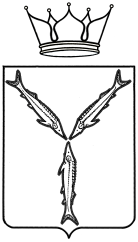 МИНИСТЕРСТВО ТРАНСПОРТА И ДОРОЖНОГО ХОЗЯЙСТВАСАРАТОВСКОЙ ОБЛАСТИПРИКАЗот ______________________ № ________________________г. Саратов1. Установить межмуниципальный маршрут регулярных перевозок пригородного сообщения по нерегулируемым тарифам «Саратов (Рынок «Комсомольский») – Красный Текстильщик». Данному маршруту регулярных перевозок пригородного сообщения присвоить регистрационный номер маршрута 83 – МПС, порядковый номер маршрута – 102.2. Установить следующий путь следования транспортных средств по межмуниципальному маршруту регулярных перевозок пригородного сообщения «Саратов (Рынок «Комсомольский») – Красный Текстильщик»:в прямом направлении:- от начального остановочного пункта (Саратов (Рынок «Комсомольский») по улицам Прудная, Тульская, Азина, Хомяковой, Заречная далее по автомобильной дороге через с. Березина Речка (по улице Железнодорожная), с. Александровка (по улице Центральная), с. Багаевка (по 
улице Юбилейная), пос. Хмелевский в пос. Красный Текстильщик до конечного остановочного пункта (Красный Текстильщик);в обратном направлении:- от конечного остановочного пункта (Красный Текстильщик) по автомобильной дороге через пос. Хмелевский, с. Багаевка (по улице Юбилейная), с. Александровка (по улице Центральная), с. Березина Речка (по улице Железнодорожная) в город Саратов по улицам Заречная, Тульская, Прудная до начального остановочного пункта (Саратов (Рынок «Комсомольский»).Установить в пути следования транспортных средств по межмуниципальному маршруту регулярных перевозок пригородного сообщения «Саратов (Рынок «Комсомольский») – Красный Текстильщик» следующие остановочные пункты:- Саратов (Рынок «Комсомольский»);- Училище № 52 (в обратном направлении);- Путепровод (в обратном направлении);- Азина ул. (в прямом направлении);- 20 квартал (в прямом направлении);- Комсомольский пос. пов.;- ОПХ Саратовское;- Березина Речка (Школа);- Александровка пов.;- Александровка;- Железнодорожная ул.;- Переезд;- Багаевка;- Совхоз «Хмелевский»;- Хмелевка пов.;- Красный Текстильщик.4. Отделу организации транспортного обслуживания всеми видами пассажирского транспорта, включая такси управления транспорта 
(Лыкину А.Э.) включить сведения об установленном межмуниципальном маршруте в реестр межмуниципальных маршрутов регулярных перевозок в 
Саратовской области в течение 5 рабочих дней со дня издания настоящего приказа.5. Контроль за исполнением настоящего приказа возложить на заместителя министра Балакина С.Л.Исполняющий обязанности первого заместителя министра					 М.Е. ШалыгановПроект приказа министерства транспорта и дорожного хозяйства «Об установлении межмуниципального маршрута регулярных перевозок 
№ 102 «Саратов (Рынок «Комсомольский») – Красный Текстильщик». Заключения по результатам независимой антикоррупционной экспертизы принимаются в рабочее время с 07.11.2018 г. по 14.11.2018 г.: на бумажном носителе – по адресу: г.Саратов, 
ул. 1-я Садовая, 104; электронной почтой – на адрес: SavoninVD@saratov.gov.ru; факсом - по номеру: 24-61-36. Телефон для справок по вопросам представления заключений по результатам независимой антикоррупционной экспертизы: 24-61-34.Об установлении межмуниципального маршрута регулярных перевозок 
№ 102 «Саратов (Рынок «Комсомольский») – Красный Текстильщик»В соответствии со статьей 12 Федерального закона от 13 июля 
2015 года № 220-ФЗ «Об организации регулярных перевозок пассажиров и багажа автомобильным транспортом и городским наземным электрическим транспортом в Российской Федерации и о внесении изменений в отдельные законодательные акты Российской Федерации», с частью 1 статьи 4 Закона Саратовской области от 28 марта 2016 года № 31-ЗСО «Об отдельных вопросах организации регулярных перевозок пассажиров и багажа автомобильным транспортом и городским наземным электрическим транспортом в Саратовской области» и постановлением Правительства Саратовской области от 13 апреля 2017 года № 180-П «О порядке установления, изменения и отмены межмуниципальных маршрутов регулярных перевозок на территории области», ПРИКАЗЫВАЮ: